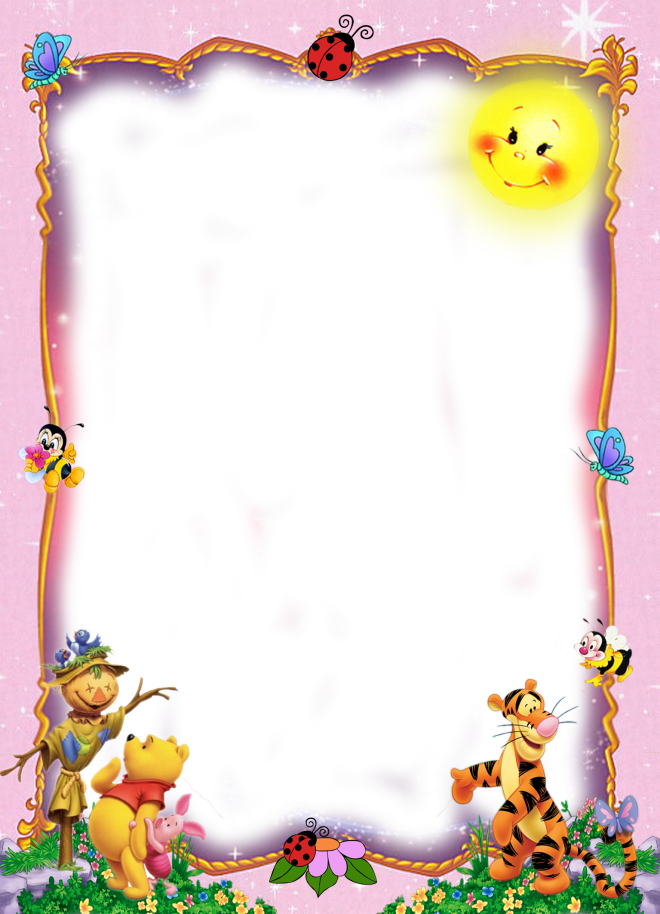 Развитие речи ребенка 3-4 летК четырем годам активный словарь ребенка почти удваивается и составляет примерно 2000 слов.В его речи кроме существительных и глаголов все чаще встречаются местоимения, наречия, появляются числительные. Если раньше ребенок употреблял только качественные прилагательные (мягкий, теплый), то теперь использует и притяжательные (дядина шляпа, кошкин хвост). Но само по себе увеличение словарного запаса не имело бы большого значения, если бы он параллельно не овладевал умением сочетать слова в предложении по законам грамматики! Постепенно совершенствуется грамматическая правильность речи. На вопросы взрослых ребенок отвечает развернутыми фразами, состоящими из 3 - 4 и более слов. Понятнее становится речь в целом, отчетливее произнесение слов и звуков.И хотя достижения ребенка в усвоении родного языка значительны, тем не менее речь его еще далека от совершенства. Так, трехлетние дети еще не всегда могут без помощи взрослых связно и понятно рассказать, что они видели на улице, пересказать содержание сказки. Нередки и грамматические ошибки, такие как неточное употребление предлогов и падежных окончаний (полетим на космос), неправильное образование некоторых грамматических форм, например множественного числа существительных (много карандашов). Не всегда верно ребенок употребляет слова (у меня ручки засохли, надо свет потушать).Звуковое несовершенство речи объясняется возрастными и физиологическими особенностями.Ребенок четвертого года жизни хотя и правильно произносит всю группу свистящих звуков в открытых слогах (сова, лиса,), но в то же время может опускать их в сочетаниях с другими согласными звуками: нег (снег). В этом возрасте ребенок еще не всегда может верно произнести шипящие звуки [ш], [ж], [ч’], [щ’] и часто заменяет их свистящими (в основном уже твердыми) [с], [з], [ц]: каса (каша). Сонорные [р], [р’], [л] ребенок может заменять звуком [л’], реже [й]: лябота (работа),), при этом, как правило, он правильно сохраняет слоговую структуру в двух-, трехсложных словах.В некоторых словах, особенно в труднопроизносимых, ребенок опускает или переставляет не только звуки, но и целые слоги, например, он может произнести слово пингвин как пи-гин, ножницы как нозицы, и т.д.Однако все эти несовершенства, возрастные и в процессе общего и речевого развития, постепенно исчезают. И роль взрослых в этом процессе необычайно велика.